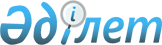 О внесении изменений и дополнений в решение маслихата от 21 декабря 2009 года № 202 "О районном бюджете Карасуского района на 2010-2012 годы"
					
			Утративший силу
			
			
		
					Решение маслихата Карасуского района Костанайской области от 17 апреля 2010 года № 220. Зарегистрировано Управлением юстиции Карасуского района Костанайской области 26 апреля 2010 года № 9-13-109. Утратило силу в связи с истечением срока применения - (письмо маслихата Карасуского района Костанайской области от 23 июня 2014 года № 02-4-128)

      Сноска. Утратило силу в связи с истечением срока применения - (письмо маслихата Карасуского района Костанайской области от 23.06.2014 № 02-4-128).      Рассмотрев постановление акимата Карасуского района, в соответствии с подпунктом 1) пункта 1 статьи 6 Закона Республики Казахстан от 23 января 2001 года "О местном государственном управлении и самоуправлении в Республике Казахстан" Карасуский районный маслихат РЕШИЛ:



      1. Внести в решение маслихата "О районном бюджете Карасуского района на 2010-2012 годы" от 21 декабря 2009 года № 202 (зарегистрировано в Реестре государственной регистрации нормативных правовых актов за номером 9-13-99, опубликовано 6 января 2010 года в газете "Қарасу өңірі") следующие изменения и дополнения:



      в пункте 1 указанного решения:

      в подпункте 1):

      цифры "1 508 540,0" заменить цифрами "1 561 614,0";

      цифры "346 620,0" заменить цифрами "396 120,0";

      цифры "5 700,0" заменить цифрами "6 200,0";

      цифры "1 150 220,0" заменить цифрами "1 153 294,0";

      в подпункте 2) цифры "1 548 115,5" заменить цифрами "1 602 559,5";

      в подпункте 4) цифры "12 500,0" заменить цифрами "11 130,0";



      в пункте 2 указанного решения цифры "93 609,0" заменить цифрами "46 804,0";



      в пункте 3 абзаца третьего указанного решения цифры "758,0" заменить цифрами "886,0";



      в пункте 3-1 абзаца четвертого указанного решения изложить в следующей редакции:

      "4350,0 тысяч тенге – на выплату единовременной материальной помощи участникам и инвалидам Великой Отечественной войны, а также лицам, приравненным к ним, военнослужащим, в том числе уволенным в запас (отставку), проходившим военную службу в период с 22 июня 1941 года по 3 сентября 1945 года в воинских частях, учреждениях, военно-учебных заведениях, не входивших в состав действующей армии, награжденным медалью "За победу над Германией в Великой Отечественной войне 1941-1945 годы" или медалью "За победу над Японией", проработавшим (прослужившим) не менее шести месяцев в тылу в годы Великой Отечественной войны к 65-летию Победы в Великой Отечественной войне";

      в пункте 3-1 абзаца шестого указанного решения цифры "19737,0" заменить цифрами "20512,0";

      дополнить пункт 3-1 указанного решения абзацем восемь следующего содержания:

      "1500,0 тысяч тенге – на реализацию государственного образовательного заказа в дошкольных организациях образования";



      дополнить указанное решение пунктом 3-5 следующего содержания:

      "3-5. Учесть, что в районном бюджете на 2010 год предусмотрено поступление трансфертов из областного бюджета на выплату единовременной материальной помощи участникам и инвалидам Великой Отечественной Войны, а также лицам, приравненным к ним, военнослужащим, в том числе уволенным в запас (отставку), проходившим военную службу в период с 22 июня 1941 года по 3 сентября 1945 года в воинских частях, учреждениях, военно-учебных заведениях, не входивших в состав действующей армии, награжденным медалью "За победу над Германией в Великой Отечественной войне 1941-1945 годы" или медалью "За победу над Японией", проработавшим (прослужившим) не менее шести месяцев в тылу в годы Великой Отечественной войны к 65-летию Победы в Великой Отечественной войне в сумме 626,0 тысяч тенге.";

      приложения 1, 5 указанного решения изложить в новой редакции согласно приложениям 1, 2 к настоящему решению.



      2. Настоящее решение вводится в действие с 1 января 2010 года.      Председатель внеочередной сессии

      Карасуского районного маслихата             М. Саутпаев      Секретарь Карасуского

      районного маслихата                           С. Казиев      СОГЛАСОВАНО:      Начальник государственного

      учреждения "Отдел финансов

      акимата Карасуского района"

      _______________                            И.Горлова

      17.04.2010 год      Начальник государственного

      учреждения "Отдел экономики

      и бюджетного планирования

      акимата Карасуского района"

      _______________                            Л.Евсюкова

      17.04.2010 год

Приложение № 1        

к решению маслихата       

от 17 апреля 2010 года № 220  Утверждено           

решением маслихата       

от 21 декабря 2009 года № 202   Районный бюджет на 2010 год

Приложение 5 

к решению маслихата 

от 17 апреля 2010 года № 220 Утверждено 

решением маслихата 

от 21 декабря 2009 года № 202  Перечень бюджетных программ сел

и сельских округов Карасуского района

на 2010 год
					© 2012. РГП на ПХВ «Институт законодательства и правовой информации Республики Казахстан» Министерства юстиции Республики Казахстан
				КатегорияКатегорияКатегорияКатегорияКатегорияКатегорияСумма,

тысяч

тенгеКлассКлассКлассКлассКлассСумма,

тысяч

тенгеПодклассПодклассПодклассПодклассСумма,

тысяч

тенгеСпецификаСпецификаСпецификаСумма,

тысяч

тенгеНАИМЕНОВАНИЕСумма,

тысяч

тенгеI. Доходы1561614,01НАЛОГОВЫЕ ПОСТУПЛЕНИЯ396120,0101Подоходный налог155644,01012Индивидуальный подоходный налог155644,0103Социальный налог140100,01031Социальный налог140100,0104Налоги на собственность83670,01041Налоги на имущество45650,01043Земельный налог11670,01044Налог на транспортные средства16350,01045Единый земельный налог10000,0105Внутренние налоги на товары, работы и услуги15975,01052Акцизы2680,01053Поступления за использование природных и других ресурсов10760,01054Сборы за ведение предпринимательской и профессиональной деятельности2535,0108Обязательные платежи, взимаемые за совершение юридически значимых действий и (или) выдачу документов уполномоченным на то государственными органами или должностными лицами731,01081Государственная пошлина731,02НЕНАЛОГОВЫЕ ПОСТУПЛЕНИЯ6200,0201Доходы от государственной собственности590,02015Доходы от аренды имущества, находящегося в государственной собственности590,0206Прочие неналоговые поступления5610,02061Прочие неналоговые поступления5610,03ПОСТУПЛЕНИЯ ОТ ПРОДАЖИ ОСНОВНОГО КАПИТАЛА6000,0303Продажа земли и нематериальных активов6000,03031Продажа земли6000,0402Трансферты из вышестоящих органов государственного управления1153294,004021Трансферты из республиканского бюджета106650,004022Трансферты из областного бюджета1046644,00402203Субвенции1035132,00Функциональная группаФункциональная группаФункциональная группаФункциональная группаФункциональная группаФункциональная группаСумма,

тысяч

тенгеФункциональная подгруппаФункциональная подгруппаФункциональная подгруппаФункциональная подгруппаФункциональная подгруппаСумма,

тысяч

тенгеАдминистратор бюджетных программАдминистратор бюджетных программАдминистратор бюджетных программАдминистратор бюджетных программСумма,

тысяч

тенгеПрограммаПрограммаПрограммаСумма,

тысяч

тенгеПодпрограммаПодпрограммаСумма,

тысяч

тенгеНАИМЕНОВАНИЕСумма,

тысяч

тенгеII. Затраты1602559,51Государственные услуги общего характера184064,01Представительные, исполнительные и другие органы, выполняющие общие функции государственного управления164889,0112Аппарат маслихата района (города областного значения)10352,0001Услуги по обеспечению деятельности маслихата района (города областного значения)10352,0122Аппарат акима района (города областного значения)37623,0001Услуги по обеспечению деятельности акима района (города областного значения)35875,0004Материально-техническое оснащение государственных органов1748,0123Аппарат акима района в городе, города районного значения, поселка, аула (села), аульного (сельского) округа116914,0001Услуги по обеспечению деятельности акима района в городе, города районного значения, поселка, аула (села), аульного (сельского) округа112980,0023Материально-техническое оснащение государственных органов3934,02Финансовая деятельность10968,0452Отдел финансов района (города областного значения)10968,0001Услуги по реализации государственной политики в области исполнения бюджета района (города областного значения) и управления коммунальной собственностью района (города областного значения)10818,0019Материально-техническое оснащение государственных органов150,05Планирование и статистическая деятельность8207,0453Отдел экономики и бюджетного планирования района (города областного значения)8207,0001Услуги по реализации государственной политики в области формирования и развития экономической политики, системы государственного планирования и управления района (города областного значения)8207,02Оборона4245,01Военные нужды2745,0122Аппарат акима района (города областного значения)2745,0005Мероприятия в рамках исполнения всеобщей воинской обязанности2745,02Организация работы по чрезвычайным ситуациям1500,0122Аппарат акима района (города областного значения)1500,0006Предупреждение и ликвидация чрезвычайных ситуаций масштаба района (города областного значения)1500,04Образование1021119,71Дошкольное воспитание и обучение86519,7464Отдел образования района (города областного значения)86519,7009Обеспечение деятельности организаций дошкольного воспитания и обучения86519,72Начальное,основное среднее и общее среднее образование913554,0464Отдел образования района (города областного значения)913554,0003Общеобразовательное обучение886372,0006Дополнительное образование для детей27182,09Прочие услуги в области образования21046,0464Отдел образования района (города областного значения)21046,0001Услуги по реализации государственной политики на местном уровне в области образования9042,0005Приобретение и доставка учебников, учебно-методических комплексов для государственных учреждений образования района (города областного значения)10474,0013Материально-техническое оснащение государственных органов1530,06Социальная помощь и социальное обеспечение104688,02Социальная помощь91301,0451Отдел занятости и социальных программ района (города областного значения)91301,0002Программа занятости21148,0005Государственная адресная социальная помощь6763,0007Социальная помощь отдельным категориям нуждающихся граждан по решениям местных представительных органов19168,0010Материальное обеспечение детей-инвалидов, воспитывающихся и обучающихся на дому590,0014Оказание социальной помощи нуждающимся гражданам на дому4917,0016Государственные пособия на детей до 18 лет32344,0017Обеспечение нуждающихся инвалидов обязательными гигиеническими средствами и предоставление услуг специалистами жестового языка, индивидуальными помощниками в соответствии с индивидуальной программой реабилитации инвалида1331,0019Обеспечение проезда участникам и инвалидам Великой Отечественной войны по странам Содружества Независимых Государств, по территории Республики Казахстан, а также оплаты им и сопровождающим их лицам расходов на питание,проживание,проезд для участия в праздничных мероприятиях в городах Москва,Астана к 65-летию Победы в Великой Отечественной Войне64,0020Выплата единовременной материальной помощи участникам и инвалидам Великой Отечественной войны, а также лицам, приравненным к ним, военнослужащим, в том числе уволенным в запас (отставку), проходившим военную службу в период с 22 июня 1941 года по 3 сентября 1945 года в воинских частях, учреждениях, в военно-учебных заведениях, не входивших в состав действующей армии, награжденным медалью "За победу над Германией в Великой Отечественной войне 1941-1945 гг." или медалью "За победу над Японией", проработавшим (прослужившим) не менее шести месяцев в тылу в годы Великой Отечественной войны к 65-летию Победы в Великой Отечественной войне4976,09Прочие услуги в области социальной помощи и социального обеспечения13387,0451Отдел занятости и социальных программ района (города областного значения)13387,0001Услуги по реализации государственной политики на местном уровне в области обеспечения занятости социальных программ для населения10477,0011Оплата услуг по зачислению, выплате и доставке пособий и других социальных выплат922,0022Материально-техническое оснащение государственных органов1988,07Жилищно-коммунальное хозяйство21154,01Жилищное хозяйство2435,0458Отдел жилищно-коммунального хозяйства, пассажирского транспорта и автомобильных дорог района (города областного значения)2435,0003Организация сохранения государственного жилищного фонда935,0004Обеспечение жильем отдельных категорий граждан1500,03Благоустройство населенных пунктов18719,0123Аппарат акима района в городе, города районного значения, поселка, аула (села), аульного (сельского) округа18719,0008Освещение улиц населенных пунктов2648,0009Обеспечение санитарии населенных пунктов3000,0011Благоустройство и озеленение населенных пунктов13071,08Культура, спорт, туризм и информационное пространство111412,01Деятельность в области культуры51987,0455Отдел культуры и развития языков района (города областного значения)51987,0003Поддержка культурно-досуговой работы51987,02Спорт8166,0465Отдел физической культуры и спорта района (города областного значения)8166,0006Проведение спортивных соревнований на районном (города областного значения) уровне1304,0007Подготовка и участие членов сборных команд района (города областного значения) по различным видам спорта на областных спортивных соревнованиях6862,03Информационное пространство36706,0455Отдел культуры и развития языков района (города областного значения)31973,0006Функционирование районных (городских) библиотек30908,0007Развитие государственного языка и других языков народа Казахстана1065,0456Отдел внутренней политики района (города областного значения)4733,0002Услуги по проведению государственной информационной политики через газеты и журналы3628,0005Услуги по проведению государственной информационной политики через телерадиовещание1105,09Прочие услуги по организации культуры, спорта, туризма и информационного пространства14553,0455Отдел культуры и и развития языков района (города областного значения)5241,0001Услуги по реализации государственной политики на местном уровне в области развития языков и культуры5241,0456Отдел внутренней политики района (города областного значения)5442,0001Услуги по реализации государственной политики на местном уровне в области информации, укрепления государственности и формирования социального оптимизма граждан4619,0003Реализация региональных программ в сфере молодежной политики823,0465Отдел физической культуры и спорта района (города областного значения)3870,0001Услуги по реализации государственной политики на местном уровне в сфере физической культуры и спорта3759,0008Материально-техническое оснащение государственных органов111,010Сельское, водное, лесное, рыбное хозяйство, особоохраняемые природные территории, охрана окружающей среды и животного мира, земельные отношения27327,01Сельское хозяйство2385,0475Отдел предпринимательства и сельского хозяйства и ветеринарии района (города областного значения)2385,0099Реализация мер социальной поддержки специалистов социальной сферы сельских населенных пунктов за счет целевого трансферта из республиканского бюджета2385,02Водное хозяйство293,0466Отдел архитектуры, градостроительства и строительства района (города областного значения)293,0012Развитие системы водоснабжения293,06Земельные отношения5552,0463Отдел земельных отношений района (города областного значения)5552,0001Услуги по реализации государственной политики в области регулирования земельных отношений на территории района (города областного значения)5552,09Прочие услуги в области сельского, водного, лесного, рыбного хозяйства, охраны окружающей среды и земельных отношений19097,0123Аппарат акима района в городе, города районного значения, поселка, аула (села), аульного (сельского) округа8100,0019Финансирование социальных проектов в поселках, аулах (селах), аульных (сельских) округах в рамках реализации стратегии региональной занятости и переподготовки кадров8100,0475Отдел предпринимательства и сельского хозяйства и ветеринарии района (города областного значения)10997,0013Проведение противоэпизоотических мероприятий10997,011Промышленность, архитектурная, градостроительная и строительная деятельность3002,02Архитектурная, градостроительная и строительная деятельность3002,0466Отдел архитектуры, градостроительства и строительства района (города областного значения)3002,0001Услуги по реализации государственной политики в области строительства, улучшения архитектурного облика городов, районов и населенных пунктов области и обеспечению рационального и эффективного градостроительного освоения территории района (города областного значения)3002,012Транспорт и коммуникации57706,01Автомобильный транспорт57706,0123Аппарат акима района в городе, города районного значения, поселка, аула (села), аульного (сельского) округа5594,0013Обеспечение функционирования автомобильных дорог в городах районного значения, поселках, аулах (селах), аульных (сельских) округах5594,0458Отдел жилищно-коммунального хозяйства, пассажирского транспорта и автомобильных дорог района (города областного значения)52112,0023Обеспечение функционирования автомобильных дорог52112,013Прочие20765,09Прочие20765,0458Отдел жилищно-коммунального хозяйства, пассажирского транспорта и автомобильных дорог района (города областного значения)4746,0001Услуги по реализации государственной политики на местном уровне в области жилищно-коммунального хозяйства, пассажирского транспорта и автомобильных дорог4396,0014Материально-техническое оснащение государственных органов350,0475Отдел предпринимательства и сельского хозяйства и ветеринарии района (города областного значения)16019,0001Услуги по реализации государственной политики на местном уровне в области развития предпринимательства, промышленности и сельского хозяйства и ветеринарии16019,015Трансферты47076,81Трансферты47076,8452Отдел финансов района (города областного значения)47076,8006Возврат неиспользованных (недоиспользованных) целевых трансфертов272,8020Целевые текущие трансферты в вышестоящие бюджеты в связи с изменением фонда оплаты труда в бюджетной сфере46804,0III. Чистое бюджетное кредитование16902,0Бюджетные кредиты16902,010Сельское, водное, лесное, рыбное хозяйство, особоохраняемые природные территории, охрана окружающей среды и животного мира, земельные отношения16902,01Сельское хозяйство16902,0475Отдел предпринимательства и сельского хозяйства и ветеринарии района (города областного значения)16902,0009Бюджетные кредиты для реализации мер социальной поддержки специалистов социальной сферы сельских населенных пунктов16902,05Погашение бюджетных кредитов0,001Погашение бюджетных кредитов0,01Погашение бюджетных кредитов, выданных из государственного бюджета0,003Погашение бюджетных кредитов, выданных из областного бюджета местным исполнительным органом районов (города областного значения)0,0IV. Сальдо по операциям с финансовыми активами11130,0Приобретение финансовых активов11130,013Прочие11130,09Прочие11130,0452Отдел финансов района (города областного значения)11130,0014Формирование или увеличение уставного капитала юридических лиц11130,0V. Дефицит (профицит) бюджета-68977,5VI. Финансирование дефицита (использование профицита) бюджета68977,5Поступления займов16902,07Поступления займов16902,01Внутренние государственные займы16902,02Договоры займа16902,003Займы, получаемые местным исполнительным органом района (города областного значения)16902,0ДВИЖЕНИЕ ОСТАТКОВ БЮДЖЕТНЫХ СРЕДСТВ52075,58Используемые остатки бюджетных средств52075,5Остатки бюджетных средств52075,5Свободные остатки бюджетных средств52075,501Свободные остатки бюджетных средств52075,5Функциональная группаФункциональная группаФункциональная группаФункциональная группаФункциональная группаФункциональная группаСумма,

тысяч

тенгеФункциональная подгруппаФункциональная подгруппаФункциональная подгруппаФункциональная подгруппаФункциональная подгруппаСумма,

тысяч

тенгеАдминистратор бюджетных программАдминистратор бюджетных программАдминистратор бюджетных программАдминистратор бюджетных программСумма,

тысяч

тенгеПрограммаПрограммаПрограммаСумма,

тысяч

тенгеПодпрограммаПодпрограммаСумма,

тысяч

тенгеНАИМЕНОВАНИЕСумма,

тысяч

тенге1Государственные услуги общего характера116914,01Представительные, исполнительные и другие органы, выполняющие общие функции государственного управления116914,0123Аппарат акима района в городе, города районного значения, поселка, аула (села), аульного (сельского) округа116914,0001Услуги по обеспечению деятельности акима района в городе, города районного значения, поселка, аула (села), аульного (сельского) округа112980,0в том числе по администраторам программ:Государственное учреждение "Аппарат акима Айдарлинского сельского округа"5886Государственное учреждение "Аппарат акима Белорусского сельского округа"4637Государственное учреждение "Аппарат акима Восточного сельского округа"4805Государственное учреждение "Аппарат акима села Жалгыскан"4228Государственное учреждение "Аппарат акима Жамбыльского сельского округа"4336Государственное учреждение "Аппарат акима Железнодорожного сельского округа"4907Государственное учреждение "Аппарат акима Ильичевского сельского округа"4306Государственное учреждение "Аппарат акима Карамырзинского сельского округа"4490Государственное учреждение "Аппарат акима села Карасу"10909Государственное учреждение "Аппарат акима села Койбагар"5351Государственное учреждение "Аппарат акима Люблинского сельского округа"5234Государственное учреждение "Аппарат акима села Новопавловка"6024Государственное учреждение "Аппарат акима Новоселовского сельского округа"4608Государственное учреждение "Аппарат акима села Октябрьское"7985Государственное учреждение "Аппарат акима села Павловское"4775Государственное учреждение "Аппарат акима села Степное"4881Государственное учреждение "Аппарат акима Теректинского сельского округа"5784Государственное учреждение "Аппарат акима Ушаковского сельского округа"5427Государственное учреждение "Аппарат акима Целинного сельского округа"5035Государственное учреждение "Аппарат акима Челгашинского сельского округа"4816Государственное учреждение "Аппарат акима Черняевского сельского округа"4556023Материально-техническое оснащение государственных органов3934,0Государственное учреждение "Аппарат акима Айдарлинского сельского округа"195Государственное учреждение "Аппарат акима Белорусского сельского округа"195Государственное учреждение "Аппарат акима Восточного сельского округа"145Государственное учреждение "Аппарат акима села Жалгыскан"195Государственное учреждение "Аппарат акима Жамбыльского сельского округа"345Государственное учреждение "Аппарат акима Железнодорожного сельского округа"195Государственное учреждение "Аппарат акима Ильичевского сельского округа"195Государственное учреждение "Аппарат акима Карамырзинского сельского округа"195Государственное учреждение "Аппарат акима села Карасу"145Государственное учреждение "Аппарат акима села Койбагар"145Государственное учреждение "Аппарат акима Люблинского сельского округа"194Государственное учреждение "Аппарат акима села Новопавловка"194Государственное учреждение "Аппарат акима Новоселовского сельского округа"194Государственное учреждение "Аппарат акима села Октябрьское"144Государственное учреждение "Аппарат акима села Павловское"194Государственное учреждение "Аппарат акима села Степное"194Государственное учреждение "Аппарат акима Теректинского сельского округа"194Государственное учреждение "Аппарат акима Ушаковского сельского округа"194Государственное учреждение "Аппарат акима Целинного сельского округа"194Государственное учреждение "Аппарат акима Челгашинского сельского округа"144Государственное учреждение "Аппарат акима Черняевского сельского округа"1447Жилищно-коммунальное хозяйство187193Благоустройство населенных пунктов18719123Аппарат акима района в городе, города районного значения, поселка, аула (села), аульного (сельского) округа18719008Освещение улиц населенных пунктов2648Государственное учреждение "Аппарат акима села Карасу"1800Государственное учреждение "Аппарат акима села Койбагар"322Государственное учреждение "Аппарат акима Новоселовского сельского округа"120Государственное учреждение "Аппарат акима села Октябрьское"406009Обеспечение санитарии населенных пунктов3000Государственное учреждение "Аппарат акима села Карасу"1900Государственное учреждение "Аппарат акима Теректинского сельского округа"600Государственное учреждение "Аппарат акима Ушаковского сельского округа"500011Благоустройство и озеленение населенных пунктов13071Государственное учреждение "Аппарат акима села Карасу"1307110Сельское, водное, лесное, рыбное хозяйство, особоохраняемые природные территории, охрана окружающей среды и животного мира, земельные отношения81009Прочие услуги в области сельского,водного, лесного, рыбного хозяйства, охраны окружающей среды и земельных отношений8100123Аппарат акима района в городе, города районного значения, поселка, аула (села), аульного (сельского) округа8100Государственное учреждение "Аппарат акима села Карасу"8100019Финансирование социальных проектов в поселках, аулах (селах), аульных (сельских) округах в рамках реализации стратегии региональной занятости и переподготовки кадров810012Транспорт и коммуникации55941Автомобильный транспорт5594123Аппарат акима района в городе, города районного значения, поселка, аула (села), аульного (сельского) округа5594013Обеспечение функционирования автомобильных дорог в городах районного значения, поселках, аулах (селах), аульных (сельских) округах5594Государственное учреждение "Аппарат акима села Карасу"5594